Publicado en Barcelona el 12/02/2019 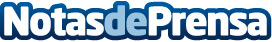 AleaSoft: Derechos de emisiones: El arma de doble filo contra el cambio climáticoEl recientemente aprobado Real Decreto sobre el comercio de derechos de emisiones de gases de efecto invernadero y CO2 es un paso hacia la cuarta fase del sistema de comercio europeo de emisiones para el periodo 2021-2030. AleaSoft analiza los pros y los contras de este sistema de penalizaciones por emisiones contaminantesDatos de contacto:Alejandro DelgadoNota de prensa publicada en: https://www.notasdeprensa.es/aleasoft-derechos-de-emisiones-el-arma-de Categorias: Internacional Nacional Ecología Otras Industrias http://www.notasdeprensa.es